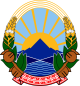 РЕПУБЛИКА СЕВЕРНА МАКЕДОНИЈАKUZEY MAKEDONYA CUMHURİYETİ(име на основното музичко и балетско училиште / Müzik ve Bale İlkokulunun Adı)__________________________________________								  (место и општина / Yer ve Belediye)Д Н Е В Н И Кза индивидуална настава во основното музичко и балетско образованиеMüzik ve Bale İlkokulu Eğitiminde Bireysel Dersler İçin G Ü N L Ü KОдделение _______________SınıfУчебна година 20________/_________Öğretim yılı__________________________________________________________(име и презиме на ученикот/ученичката / Öğrencinin Adı ve Soyadı)Корица / KapakРЕПУБЛИКА СЕВЕРНА МАКЕДОНИЈАKUZEY MAKEDONYA CUMHURİYETİ(име на основното музичко и балетско училиште / Müzik ve Bale İlkokulun Adı)___________________________________										(место / Yer)Одделение _______________SınıfУчебна година 20________/_________Öğretim yılıД Н Е В Н И Кза индивидуална настава во основното музичко и балетско образованиеMüzik ve Bale İlkokulu Eğitiminde Bireysel Dersler İçin G Ü N L Ü KНАСТАВНИК / ÖĞRETMEN___________________________________________       (име и презиме / Adı ve Soyadı)стр. 1 / s. 1Податоци за ученикот / Öğrenci Verileriстр. 2 / s. 2ЕВИДЕНЦИЈА НА НАСТАВАТА СПОРЕД НАСТАВНИОТ ПЛАНÖĞRETİM PLANINA GÖRE DERSLERİN KAYDI(Страниците 3 и 4 се целина и се повторуваат до 21 и 22 страница.)(3. ve 4. sayfalar bütündür ve 21. ve 22. sayfalarda tekrarlanır.) 							стр. 3 / s. 3ДОДАТНА НАСТАВА / EK DERSLERДОПОЛНИТЕЛНА НАСТАВА / İLAVE DERSLERстр. 4 / s. 4ЈАВНИ НАСТАПИ / HALKA AÇIK GÖSTERİLERстр. 23 / s. 23ГОДИШЕН ИСПИТ / YILLIK SINAVДатум на полагањето _________________________________________Sınav tarihiПолагал/а од ____________________ до ____________________ часотSınav süresi                                 ‘dan   saat                  e’ kadardı.Оценка на годишниот испит ___________________________________Yıllık sınav notu       Испитна комисија / Sınav komisyonuПретседател / Başkan: ________________________________________Членови / Üyeler: _____________________________________________        _____________________________________________стр. 24 / s. 24Податоците ги прегледале на ден ____________________________________________________ година.Verilerin kontrol ediliş tarihi                                                                                               yılı. Наставник / Öğretmen 						Директор / MüdürМ. П. / M.Y.____________________________________				_________________________________Родител/Старател
     Ebeveyn/Veli___________________________________стр. 25 / s. 25Број на главната книга / Ana Defter numarasıБрој на главната книга / Ana Defter numarası(име и презиме на ученикот/ученичката / Öğrencinin Adı ve Soyadı)Број на главната книга / Ana Defter numarası(име и презиме на родителот/старателот / Ebeveyn/Velinin Adı ve Soyadı)Број на главната книга / Ana Defter numarası(адреса, место на живеење, телефон / Adres, Yaşadığı Yer, Telefon)Број на главната книга / Ana Defter numarası(одделение / Sınıf)Број на главната книга / Ana Defter numarasıПредмет / Ders:Број на главната книга / Ana Defter numarasıНаставник / Öğretmen:Учебна 20____/20____ годинаÖğretim                              yılıУчебна 20____/20____ годинаÖğretim                              yılıMесец: / ay:Mесец: / ay:Наставни цели: / Ders amaçları:                                                          Наставни цели: / Ders amaçları:                                                          Наставни цели: / Ders amaçları:                                                          Наставни цели: / Ders amaçları:                                                          Датум / Tarih:час бр. 1 / Ders no. 1Tarih / Data:час бр. 2 / Ders no. 2Време од                       до nn             часотSaat                                ‘den,                saat                     ‘e kadarВреме од                       до nn             часотSaat                                ‘den,                saat                     ‘e kadarВреме од                       до                часот Saat                              ‘den,               saat                     ‘e kadarВреме од                       до                часот Saat                              ‘den,               saat                     ‘e kadarНаставна содржина: / Dersin içeriği:Наставна содржина: / Dersin içeriği:Наставна содржина: /Dersin içeriği:Наставна содржина: /Dersin içeriği:Датум / Tarih:час бр. 3 / Ders no. 3Датум / Tarıh:час бр. 4 / Ders no. 4Време од                       до nn             часотSaat                                ‘den,                saat                     ‘e kadarВреме од                       до nn             часотSaat                                ‘den,                saat                     ‘e kadarВреме од                       до nn             часотSaat                              ‘den,                saat                     ‘e kadarВреме од                       до nn             часотSaat                              ‘den,                saat                     ‘e kadarНаставна содржина: / Dersin içeriği:Наставна содржина: / Dersin içeriği:Наставна содржина: / Dersin içeriği:Наставна содржина: / Dersin içeriği:Датум / Tarih:час бр. 5 / Ders no. 5Датум / Tarıh:час бр. 6 / Ders no. 6Време од                       до nn             часотSaat                                ‘den,                saat                     ‘e kadarВреме од                       до nn             часотSaat                                ‘den,                saat                     ‘e kadarВреме од                       до nn             часотSaat                              ‘den,                saat                     ‘e kadarВреме од                       до nn             часотSaat                              ‘den,                saat                     ‘e kadarНаставна содржина: / Dersin içeriği:Наставна содржина: / Dersin içeriği:Наставна содржина: / Dersin içeriği:Наставна содржина: / Dersin içeriği:Датум / Tarih:час бр. 7 / Ders no. 7Tarih / Data:час бр. 8 / Ders no. 8Време од                       до nn             часотSaat                                ‘den,                saat                     ‘e kadarВреме од                       до nn             часотSaat                                ‘den,                saat                     ‘e kadarВреме од                       до nn             часотSaat                                 ‘den,                saat                     ‘e kadarВреме од                       до nn             часотSaat                                 ‘den,                saat                     ‘e kadarНаставна содржина: / Dersin içeriği:Наставна содржина: / Dersin içeriği:Наставна содржина: / Dersin içeriği:Наставна содржина: / Dersin içeriği:Датум / Tarih:час бр. 9 / Ders no. 9Tarih / Data:час бр. 10 / Ders no. 10Време од                       до nn             часотSaat                                ‘den,                saat                     ‘e kadarВреме од                       до nn             часотSaat                                ‘den,                saat                     ‘e kadarВреме од                       до nn             часотSaat                                ‘den,                saat                     ‘e kadarВреме од                       до nn             часотSaat                                ‘den,                saat                     ‘e kadarНаставна содржина: / Dersin içeriği:Наставна содржина: / Dersin içeriği:Наставна содржина: / Dersin içeriği:Наставна содржина: / Dersin içeriği:Датум / Tarih:Датум / Tarih:Време од                       до nn             часотSaat                                ‘den,                saat                     ‘e kadarВреме од                       до nn             часотSaat                                ‘den,                saat                     ‘e kadarНаставна содржина: / Dersin içeriği:Наставна содржина: / Dersin içeriği:Датум / Tarih:Датум / Tarih:Датум / Tarih:Датум / Tarih:Датум / Tarih:Датум / Tarih:Време од                       до nn             часотSaat                                ‘den,                saat                     ‘e kadarВреме од                       до nn             часотSaat                                ‘den,                saat                     ‘e kadarВреме од                       до nn             часотSaat                                ‘den,                saat                     ‘e kadarВреме од                       до nn             часотSaat                                ‘den,                saat                     ‘e kadarВреме од                       до nn             часотSaat                                ‘den,                saat                     ‘e kadarВреме од                       до nn             часотSaat                                ‘den,                saat                     ‘e kadarНаставна содржина: / Dersin içeriği:Наставна содржина: / Dersin içeriği:Наставна содржина: / Dersin içeriği:Наставна содржина: / Dersin içeriği:Наставна содржина: / Dersin içeriği:Наставна содржина: / Dersin içeriği:Изостаноци / DevamsızlıkИзостаноци / DevamsızlıkИзостаноци / DevamsızlıkИзостаноци / DevamsızlıkИзостаноци / DevamsızlıkЗАБЕЛЕШКА / NOTОтсуство на ученикот/ Öğrencinin devamsızlığıОтсуство на ученикот/ Öğrencinin devamsızlığıОтсуство на ученикот/ Öğrencinin devamsızlığıОтсуство на ученикот/ Öğrencinin devamsızlığıОтсуство на ученикот/ Öğrencinin devamsızlığıЗАБЕЛЕШКА / NOTОправданоÖzürlüНеоправданоÖzürsüzВкупноToplamДругоDiğerДругоDiğerЗАБЕЛЕШКА / NOTОписна оцена за напредокот на ученикот / Öğrencinin gelişimi için betimsel (açıklamalı) değerlendirmeОписна оцена за напредокот на ученикот / Öğrencinin gelişimi için betimsel (açıklamalı) değerlendirmeОписна оцена за напредокот на ученикот / Öğrencinin gelişimi için betimsel (açıklamalı) değerlendirmeОписна оцена за напредокот на ученикот / Öğrencinin gelişimi için betimsel (açıklamalı) değerlendirmeОписна оцена за напредокот на ученикот / Öğrencinin gelişimi için betimsel (açıklamalı) değerlendirmeОписна оцена за напредокот на ученикот / Öğrencinin gelişimi için betimsel (açıklamalı) değerlendirmeУчилишни, општински / Okul, BelediyeУчилишни, општински / Okul, BelediyeУчилишни, општински / Okul, BelediyeУчилишни, општински / Okul, BelediyeРед. бр.Sr. no.Датум на настапотGösteri tarihiВид на приредбатаPerformans türüАвтор и име на изведената композицијаUygulanan kompozisyonun adı ve yazarıДржавни / DevletДржавни / DevletДржавни / DevletДржавни / DevletРед. бр.Sr. no.Датум на настапотGösteri tarihiВид на приредбатаPerformans türüАвтор и име на изведената композицијаUygulanan kompozisyonun adı ve yazarıМеѓународни / UluslararasıМеѓународни / UluslararasıМеѓународни / UluslararasıМеѓународни / UluslararasıРед. бр.Sr. no.Датум на настапотGösteri tarihiВид на приредбатаPerformans türüАвтор и име на изведената композицијаUygulanan kompozisyonun adı ve yazarıОсвоени награди, признанија / Kazanılan ödüller,tanınırlıkМислење на наставникот за работата на ученикот/ученичкатаÖğrencinin çalışması hakkında öğretmenin düşüncesiСодржина на годишната испитна програмаYıllık sınav programının içeriği